NBS Specification: 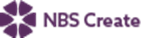 This product is associated with the following NBS Create clause:90-05-20/302 Floor channelsNBS Specification: 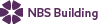 This product is associated with the following NBS clauses:R11 Above ground foul drainage systems 310 FLOOR CHANNELSProduct Specification: Superwide Slot Channel    • Manufacturer: Kent Stainless      Web: www.kentstainless.com      Email: info@kentstainless.com      Tel: +44 (0) 800 376 8377      Fax: +353 53 914 1802      Address: Ardcavan Works, Ardcavan Co Wexford, Ireland    • Product reference: Superwide Slot Channel     • Type: KSSC44/250/110 / KSSC44/250/160     • Material: Grade 1.4307 (304L) stainless steel /Grade 1.4404 (316L) stainless steel     • Loading: FACTA B / FACTA C / FACTA D // BS EN 124 B125 /BS EN 124 C250 /BS EN 124 D400     • Access cover: Recessed access box with centre fixed visible slots     • Outlet point: 300mm x 150mm x 100mm Suggested Specification: Superwide Slot Channel    • Manufacturer: Kent Stainless      Web: www.kentstainless.com      Email: info@kentstainless.com      Tel: +44 (0) 800 376 8377      Fax: +353 53 914 1802      Address: Ardcavan Works, Ardcavan Co Wexford, Ireland    • Product reference: Superwide Slot Channel     • Type: KSSC44/250/110     • Material: Grade(316L) stainless steel     • Loading: FACTA B     • Access cover: Recessed access box with centre fixed visible slots     • Outlet point: 300mm x 150mm x 100mm 